Секция СПОКруглый стол «Цифровизация приемной кампании 2022. Автоматизация управления учебным процессом вуза и колледжа с учетом изменений законодательства РФ»23 марта 2022 г. в 10-15Санкт-Петербург, пр. Большевиков д.22, ауд. 120/1Цель проведения круглого стола:Цели круглого стола – обмен опытом проведения приемной кампании 2021 года, обсуждение ключевых нововведений 2022/2023 учебного года, вопросов их реализации в информационных системах и использования дистанционных технологий в процессе обучения.Вопросы к обсуждению:23 марта 2022 г. в 15-00Санкт-Петербург, пр. Большевиков д.22, корп.1, ауд. 122/124 марта планируется проведение автобусной экскурсии за счет средств желающих. Время проведения: с 10:00 до 19:00.Программа экскурсии: Обзорная автобусная экскурсия по городуПосещение государственного музея-заповедника «Царское село»Ориентировочная цена экскурсии 2500-3000 рублей, зависит от количества участников.09-30Начало регистрации участников (холл 1 этажа 1 корпуса, у аудитории 120/1)10-15Выступление проректора по цифровой трансформации СПбГУТ Антона Александровича Зарубина110-20Как провести колледж через трансформацию в цифровую эпоху и избежать ловушек110-20Выступление руководителя проекта фирмы «1С» к.ф.-м.н. Александра Витальевича Родюкова (10 мин). Обсуждение (10 мин).210-40Проведение приемной кампании в Колледже Метрополитена с помощью программного продукта 1С:Колледж ПРОФ210-40Выступление методиста по учебной части Юлии Исуповны Родионовой (15 мин). Обсуждение (10 мин).311-05Реализация сервиса информирования обучающихся для 1С:Колледжа311-05Выступление аналитика Компании «Омега» Марины Дмитриевны Финашиной (15 мин). Обсуждение (10 мин).411-30Организация гибридного приема документов в Политехническом Колледже Городского Хозяйства с помощью программного продукта 1С:Колледж411-30Выступление специалиста по контролю и мониторингу качества учебного процесса Натальи Александровны Шамшуровой (15 мин). Обсуждение (10 мин).511-55Автоматизация Санкт-Петербургского медико-технического колледжа Федерального медико-биологического агентства с использованием программного продукта 1С:Колледж ПРОФ511-55Выступление специалиста по информационно-документационному обеспечению Марии Ивановны Красненковой (15 мин). Обсуждение (10 мин).612-201С:Автоматизированное составление расписание. Колледж - инструмент нормировки данных612-20Выступление руководителя проекта фирмы «1С» к.ф.-м.н. Александра Витальевича Родюкова (10 мин). Обсуждение (10 мин).612-40Работа преподавателей и кураторов в программе «Русские Решения: Электронный журнал колледжа»612-40Мастер-класс специалиста 1С Валерия Владиславовича Денисенко (30 мин).713-10Проведение вступительных испытаний с помощью 1С:Колледж ПРОФ и 1С:Электронное обучение. Корпоративный университет713-10Мастер-класс специалиста 1С Валерия Владиславовича Денисенко (50 мин).14-05ОБЕД915-00Топ проблем при автоматизации. Пути решения915-00Выступление руководителя проекта фирмы «1С», к.ф.-м.н. Александра Витальевича Родюкова (10 мин). Обсуждение (10 мин).1015-15Возможности модуля «Интегратор» для работы с абитуриентами и поступившими1015-15Выступление к.ф-м.н, научного руководителя Лаборатории ММИС Мальцева Игоря Михайловича (10 мин). Обсуждение (10 мин). (онлайн-доклад)1115-35Опыт интеграции НИУ «МЭИ» с Суперсервисом «Поступление в вуз онлайн»1115-35Выступление заместителя руководителя вычислительного центра ПК НИУ МЭИ Андрея Михайловича Чернецова (10 мин). Обсуждение (10 мин).1215-55Новое в LMS «1С:Электронное обучение»1215-55Выступление руководителя разработки программ «1С:Электронное обучение» Алексея Юрьевича Бараношникова (10 мин). Обсуждение (10 мин).1316-20Организация и проведение вступительных испытаний для поступающих на программы высшего образование с применением ДОТ во время приемной кампании в Техническом университете УГМК1316-20Выступление начальника управления ИТ Технического университета УГМК Андрея Сергеевича Крестникова (10 мин). Обсуждение (10 мин). (онлайн-доклад)1416-40Применение LMS систем с функцией прокторинга для проведения вступительных испытаний в вузе1416-40Выступление начальника отдела разработки и сопровождения автоматизированных информационных систем УИСиА СЗИУ РАНХиГС Олега Семеновича Цаплина (10 мин). Обсуждение (10 мин). (онлайн-доклад)1517-00Методология планирования, нормирования, расчета и распределения учебной нагрузки педагогических работников в 1С:Университет1517-00Выступление технического директора Центра информационных технологий в образовании, ГК «Промавтоматика» Дмитрия Евгеньевича Пакина (10 мин). Обсуждение (10 мин).17-20Фотографирование17-30Свободное общение участников (фуршет)Ссылки на YouTube-трансляцию секции ВПО и СПО:Материалы конференции будут опубликованы на официальном Сайте СПбГУТ: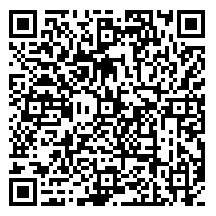 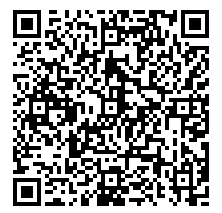 